			2016-2017 OCAK AYI  -                            DENİZ YILDIZLARI  
          SINIFI              3 YAS     OCAK AYI 1. HAFTA 
1.KONU MESLEKLERBen doktorum doktorum
Hastalara bakarım
Bazen ilaç yazarım
Bazen iğne yaparım.  

Doktora gitmekten korkma
Gitmezsen olursun hasta
Geçmez günler yatakta
Oynayamazsın sokakta.

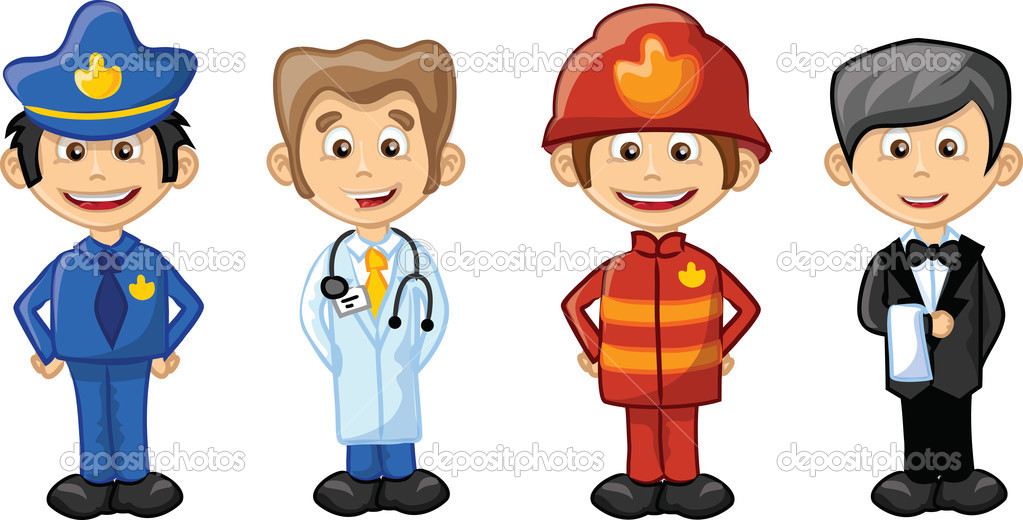 OCAK AYI  2. HAFTA
2. ÜNİTE : ENERJİ TASARRUFU HAFTASI 


ENERJİ AYDINLIKTIR ADLI ŞİİR
Yurdumun enerjisi
İnsanıma yetmeli
Boşa israf etmeden
Kullanmalı dikkatli
Hiçbirşey sonsuz olmaz
Hazıra dağ dayanmaz
Enerjini kendin bul
Sonra lamban hiç yanmaz…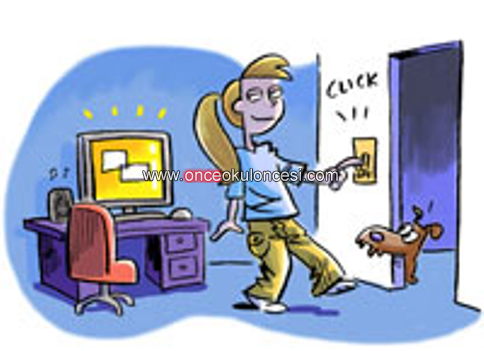 OCAK AYI 3. HAFTA                        

3. ÜNİTE: TAŞITLAR TREN ŞARKISI

Ne güzel bir gün bugün, gezelim mi çocuklar?
Parıl parıl parlayan çok güzel bir güneş var.
Hayvanat bahçesine gitmek ister misiniz ? 
Trenimiz kalkıyor hemen binmelisiniz.
Neşelenmek isteyen şu adamı dinlesin.
Kahkahası bitince hemen karşılık versin.
Hayvanların sesleri kulağımıza geldi.
Düdüğü duydunuz mu inme vaktimiz geldi.
Bilin bakalım şimdi bu ses hangi hayvanın.
Kocaman yelesi var ormanlar kıralının.
Paytak paytak yürüyen şu hayvanlara bakın.
Bembeyaz tüyleri var gagalamadan kaçın.
En çok sevilen hayvan en sadığı dostların.




OCAK AYI  4 .HAFTA
4.ÜNİTE SUDA,HAVADA, KARADA YAŞAYAN CANLILAR,
PENGUEN ŞARKISI

Paytak paytak yürürsün koşamasın ki.
Güzel yüzersin ama uçamazsın ki.
Buzların üzerinde üşümezsin ki.
Şarkı söyler durursun hiç susmazsın ki.

Penguen penguen gelsene bize.
Annem koca bir balık pişirdi size.

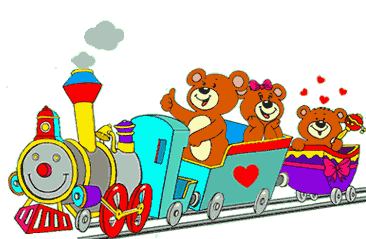 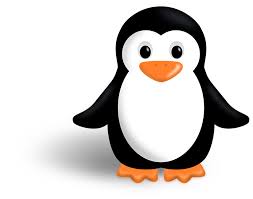 

BU AY Kİ RENGİMİZ ;MAVİ 